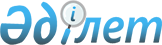 О заключении Исполнительного протокола между Министерством обороны Республики Казахстан и Генеральным штабом Турецкой Республики к Соглашению между Правительством Республики Казахстан и Правительством Турецкой Республики о безвозмездной военной помощиПостановление Правительства Республики Казахстан от 24 декабря 2001 года N 1678

      Правительство Республики Казахстан постановляет: 

      1. Одобрить прилагаемый проект Исполнительного протокола между Министерством обороны Республики Казахстан и Генеральным штабом Турецкой Республики к Соглашению между Правительством Республики Казахстан и Правительством Турецкой Республики о безвозмездной военной помощи. 

      2. Министерству обороны Республики Казахстан провести соответствующие переговоры и заключить Исполнительный протокол между Министерством обороны Республики Казахстан и Генеральным штабом Турецкой Республики к Соглашению между Правительством Республики Казахстан и Правительством Турецкой Республики о безвозмездной военной помощи, разрешив вносить изменения и дополнения, не имеющие принципиального характера.     3. Настоящее постановление вступает в силу со дня подписания.     Премьер-Министр     Республики Казахстан                          Исполнительный протокол             между Министерством обороны Республики Казахстан и          Генеральным штабом Турецкой Республики к Соглашению между                     Правительством Республики Казахстан и Правительством              Турецкой Республики о безвозмездной военной помощи     Министерство обороны Республики Казахстан и Генеральный штаб Турецкой Республики, в дальнейшем именуемые Сторонами, 

       с целью укрепления военного сотрудничества и в соответствии с Соглашением между Правительством Республики Казахстан и Правительством Турецкой Республики о безвозмездной военной помощи, совершенным в городе Анкара 31 июля 2001 года (далее - Соглашение),      согласились о нижеследующем:                              Статья 1     Генеральный штаб Турецкой Республики в целях реализации статьи 2 Соглашения предоставляет Министерству обороны Республики Казахстан материалы на общую сумму до 783000000000 (семьсот восемьдесят три миллиарда) турецких лир в эквиваленте к доллару США согласно следующему перечню:___________________________________________________________________________N !          Наименование              !Единица учета!    Количествоп/п!                                    !             !___!____________________________________!_____________!____________________1   Джип LANDROVER Defender тентованный        ед.             4     (однокабинная)2   Джип LANDROVER Defender тентованный        ед.             4     (двухкабинная)3   Джип LANDROVER Defender машина             ед.             1     медицинской помощи4   Переносные радиостанции Асельсан PRC-      шт.             8    9610 с 2 запасными батареями на каждую     радиостанцию5   Ручные радиостанции 4014 с 2 запасными     шт.            20    батареями на каждую радиостанцию___________________________________________________________________________ 



 

                                Статья 2 



 

      1. Все расходы, связанные с доставкой и таможенным оформлением техники и оборудования из Турецкой Республики до территории Республики Казахстан в рамках настоящего Исполнительного протокола, принимает на себя турецкая Сторона. 

      2. Таможенное оформление техники и оборудования, указанных в статье 1 настоящего Протокола, на территории Республики Казахстан осуществляется в соответствии с законодательством Республики Казахстан. 



 

                               Статья 3 



 

      Настоящий Исполнительный протокол является неотъемлемой частью Соглашения между Правительством Республики Казахстан и Правительством Турецкой Республики о безвозмездной военной помощи, совершенного в городе Анкара 31 июля 2001 года. 

      Реализация настоящего Протокола будет осуществляться аппаратом Военного атташе при Посольстве Турецкой Республики в Республике Казахстан. 



 

                               Статья 4 



 

      По взаимному согласию Сторон в настоящий Исполнительный протокол могут быть внесены отдельные изменения и дополнения.                              Статья 5     Настоящий Исполнительный протокол вступает в силу с даты получения последнего письменного уведомления о выполнении Сторонами внутригосударственных процедур, необходимых для его вступления в силу.     Совершено "_" _______200_ года в городе_______ в двух подлинных экземплярах, каждый на казахском, турецком и русском языках, причем все тексты имеют одинаковую силу.     За Министерство обороны            За Генеральный штаб      Республики Казахстан               Турецкой Республики(Специалисты: Склярова И.В.,              Пучкова О.Я.)     
					© 2012. РГП на ПХВ «Институт законодательства и правовой информации Республики Казахстан» Министерства юстиции Республики Казахстан
				